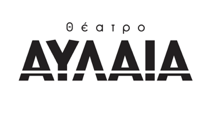 Ay, Carmela!του Χοσέ Σάντσις Σινιστέρρα24 – 25 Μαΐου 2023στο θέατρο ΑΥΛΑΙΑΈνα μανιφέστο κατά της βαρβαρότητας, γεμάτο ευαισθησία και χιούμορΜετά τη θερμή ανταπόκριση κοινού και κριτικών στην Αθήνα, τη Ρόδο και τα Ιωάννινα, η παράσταση Ay, Carmela! θα παρουσιαστεί και στη Θεσσαλονίκη, στο Θέατρο Αυλαία, για δύο μόνο παραστάσεις στις 24 και 25 Μάϊου 2023.Τι μπορεί να συμβεί όταν βρεθείς στη λάθος πλευρά της ιστορίας; Και πόσα είσαι διατεθειμένος να κάνεις στον βωμό της ελευθερίας (σου); Αυτή είναι η αφετηρία του “Ay, Carmela!”, του πολυβραβευμένου, κωμικοτραγικού έργου του Χοσέ Σάντσις Σινιστέρρα που παρουσιάζει αυτήν τη θεατρική σεζόν η Θεατρική Εταιρεία THEARTES των Κωνσταντίνου Κυριακού και Κατερίνας Μπιλάλη.Πρόκειται για ένα αντιφασιστικό, έντονα αλληγορικό κείμενο, η ιστορία του οποίου διαδραματίζεται κατά την περίοδο του Ισπανικού Εμφυλίου Πολέμου. Πρωταγωνιστές, δύο ηθοποιοί που, μέσα από την περιπέτειά τους, φωτίζεται η συλλογική τραγωδία ενός λαού που μαστίζεται από την εμφύλια διαμάχη, η πολυπλοκότητα της ανθρώπινης κατάστασης που έρχεται αντιμέτωπη με τον πόνο, ο συλλογικός αλληλοσεβασμός, η αξιοπρέπεια του καλλιτέχνη, η ανθρώπινη ευαισθησία, καθώς και η ανάγκη να μη χαθεί η ιστορική μνήμη.Ο κίνδυνος της ιστορικής αμνησίας, έχει προεκτάσεις και σε άλλες χώρες που μαστίζονταν ή και μαστίζονται από κάποιον Εμφύλιο Πόλεμο, συμπεριλαμβανομένης και της Ελλάδας.Όλα αυτά αντιμετωπίζονται με πολύ χιούμορ, μαύρο χιούμορ, δράμα και ποίηση, καθώς σε έναν κόσμο που εξακολουθεί να είναι γεμάτος συγκρούσεις, η σπαρακτική απεικόνιση της αγάπης και της απώλειας είναι μια οδυνηρή μαρτυρία της απανθρωπιάς του πολέμου.Πρόθεση της παράστασης είναι να υπενθυμίσει ότι το τρίπτυχο Δημοκρατία-Ελευθερία-Δικαιοσύνη δεν είναι πολιτική στάση, αλλά δικαίωμα όλων.Ένα μανιφέστο κατά της βαρβαρότητας, γεμάτο χιούμορ.Η Καρμέλα και ο Παουλίνο είναι δύο περιοδεύοντες ηθοποιοί που, εν μέσω του Ισπανικού Εμφυλίου Πολέμου, διασκεδάζουν τα δημοκρατικά στρατεύματα με τα επιθεωρησιακά τους σκετς. Εξαιτίας ενός λάθους, περνούν στην περιοχή που ελέγχουν οι εθνικιστές τού Φράνκο και αιχμαλωτίζονται. Εκείνοι τούς διατάζουν να παρουσιάσουν, σε αντάλλαγμα την ελευθερία τους, μια παράσταση για τα στρατεύματά τους και να συμπεριλάβουν μια παρωδία κατά της Δημοκρατίας, με σκοπό να χλευάσουν τα αιχμάλωτα μέλη των Διεθνών Ταξιαρχιών που πρόκειται να εκτελεστούν την επομένη.Η Καρμέλα, αγανακτισμένη, επιχειρεί να ανατρέψει αυτήν την παρωδία παρά τις απεγνωσμένες προσπάθειες του λιγόψυχου Παουλίνο. Τελικά, ο Παουλίνο θα καταφέρει να συγκρατήσει την Καρμέλα ή η Καρμέλα θα ολοκληρώσει το σχέδιό της καταλήγοντας να εκτελεστεί;Σκηνοθετικό σημείωμα«Για τη φετινή χειμερινή περίοδο, αποφασίσαμε με την Κατερίνα Μπιλάλη, ως THEARTES, να παρουσιάσουμε ένα έργο αντιπολεμικό, ένα έργο κατά των αδελφοκτόνων εμφυλίων πολέμων, μα πάνω από όλα ένα έργο αντιφασιστικό που αναφέρεται σε ζητήματα δημοκρατικών αγώνων, αλληλεγγύης, αγάπης, ελευθερίας, ισότητας, δικαιοσύνης, ηθικής, αξιοπρέπειας, θάρρους, σεβασμού, αλλά κυρίως θίγει τη σπουδαιότητα του να μην περάσει στη σφαίρα της λήθης η συλλογική ιστορική μνήμη. Ένα έργο έκκληση υπέρ της μνήμης, της θύμησης, το οποίο το οποίο συνδυάζει μοναδικά τον πικρό τόνο του εμφυλίου με ένα αιχμηρό, μαύρο χιούμορ.Ως THEARTES έχουμε ως μότο: το Θέατρο είναι το σημείο τομής μεταξύ πραγματικότητας και επιθυμίας, είναι μια μεταθεατρική περιοχή όπου η μυθοπλασία γίνεται πραγματικότητα, όπου όλα είναι δυνατά να συμβούν, επειδή όλα μπορούν να συμβούν σε ένα θέατρο, ακριβώς επειδή είναι Θέατρο».Κωνσταντίνος ΚυριακούΤαυτότητα παράστασηςAy, Carmela!του Χοσέ Σάντσις ΣινιστέρραΜετάφραση – Σκηνοθεσία: Κωνσταντίνος ΚυριακούΔραματουργία – Κινησιογραφία: Κατερίνα ΜπιλάληΣκηνικά – Κοστούμια: Κατερίνα Τσακότα Επιμέλεια Φωτισμών: Κωνσταντίνος ΚυριακούΠρωτότυπη μουσική: Άρτεμις ΜαταφιάΕκτέλεση μουσικής – Ενορχήστρωση – Κιθάρες: Γιώργος ΠατσιώτηςΤραγούδι: Άρτεμις ΜαταφιάΣυνεργάτης σκηνοθέτης: Λευτέρης ΠαπακώσταςΒοηθός σκηνοθέτη: Κατερίνα ΠαρισσινούMake-Up Artist: Οξάνα Πελιούχ (Data Type – Atelier de Beauté)Hair Stylist: Organic Hair Spa by AthanasiosΣτρατιωτικές στολές: Khaki DepotΦωτογραφίες promo – Trailer: Μαρία ΧουρδάρηΦωτογραφίες παράστασης: Φανή ΤουμπουλίδουVideo παράστασης: Νικήτας ΧάσκαςΣχεδιασμός αφίσας: [βιβλιοτεχνία]Προβολή και Επικοινωνία: Νίκος ΚυριακούΠαραγωγή: «THEARTES» Α.Μ.Κ.Ε.Διανομή:Κατερίνα ΜπιλάληΚωνσταντίνος ΚυριακούΠληροφορίεςwww.avlaiatheater.grΘέατρο ΑΥΛΑΙΑ: Τσιμισκή 136, (Πλατεία ΧΑΝΘ)Τηλέφωνο: 2310 230013Παραστάσεις: 24 – 25 Μαΐου 2023Ημέρες & ώρες παραστάσεων: Τετάρτη και Πέμπτη στις 21:00Εισιτήρια: 15€ κανονικό, 12€ φοιτητικό, ανέργων, ΑμεΑ & ομαδικόΔιάρκεια: 90 λεπτάΠροπώληση: Ταμείο θεάτρου ΑΥΛΑΙΑ & VIVA.gr // https://bit.ly/3nfp3Ur Η παράσταση παρουσιάζεται υπό την αιγίδα του Ινστιτούτου Θερβάντες στην Αθήνα – Instituto Cervantes de AtenasΘέατρο ΑΥΛΑΙΑ Τσιμισκή 136, (Πλατεία ΧΑΝΘ)T	2310 230013W	www.avlaiatheater.gr/in	|	fb	|	yt